企业高层管理人员培训项目浙江省浙商研究会BOSS智库企业为什么要做高层管理人员培训项目？作为企业领头羊的董事长、总经理们，为了企业的发展，越来越多地过上了快节奏的生活，忙碌成为企业老总们的一种常态。中国中小企业老总为何总是那么忙？因为大多数老板天天在救火。多数企业出问题都是员工把问题推给经理， 经理把问题推给总经理、董事长，老总无法逃避责任就只有亲自上阵到处救火。所以企业哪一处出问题，只要老总救火不及时，企业就损失惨重。老总们长期被繁重的事务缠身，心理上始终处于紧张、高压、“压力山大”状态。中国有句谚语叫做“君忙巨闲国必衰，巨忙君闲国必兴”，企业高层管理如何从忙碌的状态中解放出来，提高自身的处事效率，找对方法做对事？因此，对于企业高管人员的培训显得十分重要。通过专业咨询机构对现行高管人员沟通，了解问题和痛点，并帮助您解决以下问题：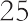 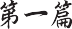 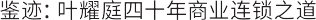 一是为什么企业销售增长很快，但效益反而下降？二是企业高管人员当下最缺乏的知识是什么？三是公司绩效提升难的原因是什么? 四是为稳定和提升高管队伍，企业应该做什么？应该如何做?二、企业高管人员培训有哪些作用？一是了解高层管理人员队伍现状，找出问题，便于对准下药；二是对高层管理人员日常存在问题有针对性地进行相关知识的培训；	三是有利于稳定高层管理人员队伍，并自觉主动地完成工作目标，达到强化收入和费用的管控，提高企业经营效益的目的。咨询项目的主要内容及工作日程安排项目周期：一周；现场工作日：3天。阶段工作：阶段			工作日					工作内容调查摸底阶段	2天		对高层管理人员队伍现状进行摸底，									听取人事部、采购部、财务部、配送									中心、营销部、拓展招商部、车间、									代表门店建议。现场0.5天。方案拟定阶段	1天		根据调研现状，分析存在差距，拟定									培训课程并与企业沟通。现场0.5天。培训实施阶段	2天		实施高层管理人员集中培训和交流，									现场2天。培训回访阶段	2天		项目组远程对高层管理人员培训进行									回访并提出建议。咨询项目费用面议	注：1、所在企业必须对项目组经营信息开放；2、项目实施企业负责项目组人员来回交通费及企业所在地食宿。		